Milverton Primary School 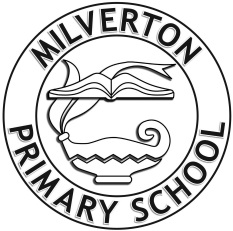 Induction FolderWeb links to key documentsKeeping Children Safe in Education https://www.gov.uk/government/publications/keeping-children-safe-in-education--2Analyse School Performance (ASP)  https://sa.education.gov.uk/idp/Authn/UserPasswordSchool Data comparisonhttps://www.compare-school-performance.service.gov.uk/find-a-school-in-england-beta?utm_expid=._2n2yg4HT9mHxjSpAF8RCw.1&utm_referrer= Development Matters in the EYFShttp://www.foundationyears.org.uk/files/2012/03/Development-Matters-FINAL-PRINT-AMENDED.pdf Statutory Framework for the Early Years Foundation Stagehttps://www.gov.uk/government/uploads/system/uploads/attachment_data/file/596629/EYFS_STATUTORY_FRAMEWORK_2017.pdf 2017 key stage 1: assessment and reporting arrangements (ARA)https://www.gov.uk/government/publications/2017-key-stage-1-assessment-and-reporting-arrangements-ara2017 key stage 2: assessment and reporting arrangements (ARA)https://www.gov.uk/government/publications/2017-key-stage-2-assessment-and-reporting-arrangements-ara 